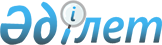 "Атырау МӨЗ-ін реконструкциялау және жаңғырту" басым жобасы бойынша шетелдік жұмыс күшін тартуға 2014 жылға арналған квоталар белгілеу туралыҚазақстан Республикасы Үкіметінің 2014 жылғы 12 наурыздағы № 232 қаулысы

      «Халықтың көші-қоны туралы» 2011 жылғы 22 шілдедегі Қазақстан Республикасы Заңының 8-бабына сәйкес Қазақстан Республикасының Үкіметі ҚАУЛЫ ЕТЕДІ:



      1. Осы қаулыға қосымшаға сәйкес «Атырау МӨЗ-ін реконструкциялау және жаңғырту» басым жобасы бойынша шетелдік жұмыс күшін тартуға 2014 жылға арналған квоталар белгіленсін.



      2. «Атырау МӨЗ-ін реконструкциялау және жаңғырту» басым жобасы бойынша шетелдік жұмыс күшін тартуға 2013 жылға арналған квоталар белгілеу және «Атырау МӨЗ-ін реконструкциялау және жаңғырту» басым жобасын іске асыру үшін шетелдік жұмыс күшін тартуға рұқсат беру шарттарын бекіту туралы» Қазақстан Республикасы Үкіметінің 2013 жылғы 29 наурыздағы № 298 қаулысына (Қазақстан Республикасының ПҮАЖ-ы, 2013 ж., № 22, 367-құжат) мынадай өзгерістер мен толықтырулар енгізілсін:



      көрсетілген қаулымен бекітілген «Атырау МӨЗ-ін реконструкциялау және жаңғырту» басым жобасын іске асыру үшін шетелдік жұмыс күшін тартуға рұқсат беру шарттарында:



      2-тармақтың 3), 4) тармақшалары мынадай редакцияда жазылсын:



      «3) «Атырау МӨЗ-ін реконструкциялау және жаңғырту» жобасын іске асыру үшін Қазақстан Республикасы азаматтарының саны бас мердігерлік және олардың қосалқы мердігерлік ұйымдарындағы үшінші санатқа жатқызылатын қызметкерлердің тізімдік санының 70 %-нан кем болмауы тиіс;



      4) «Атырау МӨЗ-ін реконструкциялау және жаңғырту» жобасын іске асыру үшін Қазақстан Республикасы азаматтарының саны бас мердігерлік және олардың қосалқы мердігерлік ұйымдарындағы төртінші санатқа жатқызылатын қызметкерлердің тізімдік санының 70 %-нан кем болмауы тиіс».



      3. Осы қаулы алғашқы ресми жарияланған күнінен бастап қолданысқа енгізіледі.      Қазақстан Республикасының

      Премьер-Министрі                                     С. Ахметов

Қазақстан Республикасы 

Үкіметінің       

2014 жылғы 12 наурыздағы

№ 232 қаулысына    

қосымша         

«Атырау МӨЗ-ін реконструкциялау және жаңғырту» басым жобасы

бойынша шетелдік жұмыс күшін тартуға 2014 жылға арналған

квоталар
					© 2012. Қазақстан Республикасы Әділет министрлігінің «Қазақстан Республикасының Заңнама және құқықтық ақпарат институты» ШЖҚ РМК
				Жобаның атауыӨтініш берушіІске асыру орныІске асыру мерзіміКвота (адам)Квота (адам)Квота (адам)Квота (адам)Квота (адам)Жобаның атауыӨтініш берушіІске асыру орныІске асыру мерзімібарлығыОның ішінде:Оның ішінде:Оның ішінде:Оның ішінде:Жобаның атауыӨтініш берушіІске асыру орныІске асыру мерзімібарлығыбірінші санатекінші санатүшінші санаттөртінші санатАтырау МӨЗ-ін реконструкциялау және жаңғыртуSinopec Engineering (Group) Со., Ltd» қазақстандық филиалыАтырау қ., Атырау облысы2010 - 2016 жж.755555216479Атырау МӨЗ-ін реконструкциялау және жаңғырту«МГҚК «ҚазҚұрылысСервис» АҚАтырау қ., Атырау облысы2010 - 2016 жж.1340226646ЖиыныЖиыныЖиыныЖиыны889577282525